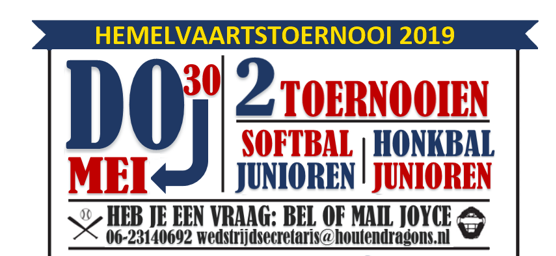 Inschrijfformulier HemelvaartstoernooiHSV Houten Dragons organiseert op Hemelvaartsdag 30 mei 2019 een dubbeltoernooi voor junioren honkbal en softbal spelend in klasse 3 (honkbal) en klasse 1 (softbal) of daaronder.  Voor het toernooi zoeken we 3 honkbal- en 3 softbalteams die met de teams van de Houten Dragons een leuk toernooi willen beleven. Deelname aan dit toernooi kost per team 40,00 (inclusief lunch 15 personen).Gegevens teamNaam vereniging:	Adres vereniging:	Team: Honkbal /  Softbal 	 Aantal spelers:	ContactpersonenBetalingWe willen jullie vragen het totaalbedrag over te maken voor 1 mei naar rekeningnummer: IBAN: NL81INGB0009519015, ten name van HSV Houten Dragons, onder vermelding van Hemelvaart Toernooi 2019 + Clubnaam en naam van het team.Verzend dit ingevulde formulier vóór 15 april naar wedstrijdsecretaris@houtendragons.nl
Meer informatieVoor vragen mail naar: wedstrijdsecretaris@houtendragons.nl Hopelijk tot in mei!!!!!!!!!NaamTelefoonnummereMail1e 2e 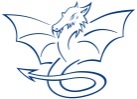 Hemelvaart toernooicommissieHSV Houten Dragons ● Sportpark Meerpaal ● Groene Hoon 1 ● 3991 LZ Houtenwww.houtendragons.nl